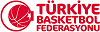 KARABÜK BASKETBOL ADAY HAKEMLİĞİ ADAY BAŞVURU FORMUAdı SoyadıTc Kimlik NumarasıDoğum Tarihi Doğum YeriMesleğiOkuduğu BölümTelefon numarasıAdresi